CRNOGORSKI ŠKOLSKI SPORTSKI SAVEZ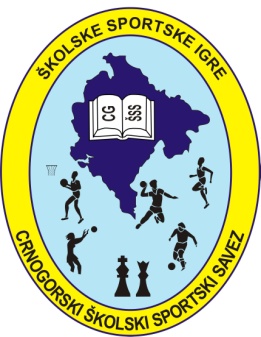        Tel. 069 429 090,067 609728 UL. Kralja Nikole, br.128, Podgorica   e-mail:cgskolskisport@t-com.me  - www.cgskolskisport.meNaziv događaja:Naziv organizatora (škole /školskog sportskog društva)Mjesto/lokacija:Datum početka I završetka:Tema događaja ( npr. sport djece, učenika, profesora, fizička aktivnost na radnom mjestu…):Broj učesnika:Kratak opis događaja ( npr.cilj, aktivnosti, uzrast učesnika)Web stranica, Facebook, Instagram…